СПОСОБЫ И ПОРЯДОК УСТАНОВКИ СОБСТВЕННИКАМИ ПОМЕЩЕНИЙ В МНОГОКВАРТИРНОМ ДОМЕ ОБЩЕДОМОВЫХ ПРИБОРОВ УЧЕТА (ОДПУ) ТЕПЛОВОЙ ЭНЕРГИИ (ПРИ НАЛИЧИИ ТЕХНИЧЕСКОЙ ВОЗМОЖНОСТИ)1. Собственники на общем собрании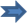 принимают решение: – об установке ОДПУ (с указанием сметной стоимости работ);– о выборе организации по монтажу и обслуживанию ОДПУ;– о стоимости, способах, порядке, сроках оплаты за установку ОДПУ – о заключении договора на техническое обслуживание ОДПУ с условиями оплаты;– определяют уполномоченное лицо (УК, ТСЖ, ТСН, собственник) по решению вопросов по установке ОДПУ (получение технических условий в ресурсоснабжающей организации, подписание актов приемки выполненных работ, договора на техническое обслуживание ОДПУ) 2. Уполномоченное лицо решает вопросы по установке ОДПУ1. Собственники на общем собраниипринимают решение: – об установке ОДПУ (с указанием сметной стоимости работ);– о выборе организации по монтажу и обслуживанию ОДПУ;– о стоимости, способах, порядке, сроках оплаты за установку ОДПУ – о заключении договора на техническое обслуживание ОДПУ с условиями оплаты;– определяют уполномоченное лицо (УК, ТСЖ, ТСН, собственник) по решению вопросов по установке ОДПУ (получение технических условий в ресурсоснабжающей организации, подписание актов приемки выполненных работ, договора на техническое обслуживание ОДПУ) 2. Уполномоченное лицо решает вопросы по установке ОДПУ 1. Собственники на общем собрании: – принимают решение о разработке ПСД на ОДПУ, утверждают сметную стоимость на работы по разработке проектно-сметной документации (ПСД);– определяют уполномоченное лицо (УК, ТСЖ, ТСН, собственник) по решению вопросов по установке ОДПУ (получение технических условий в РСО, подписание актов приемки выполненных работ по разработке ПСД, установки ОДПУ, договора на техническое обслуживание ОДПУ)Протокол решения собрания собственников уполномоченное лицо направляет в Региональный оператор 1. Собственники на общем собрании: – принимают решение о разработке ПСД на ОДПУ, утверждают сметную стоимость на работы по разработке проектно-сметной документации (ПСД);– определяют уполномоченное лицо (УК, ТСЖ, ТСН, собственник) по решению вопросов по установке ОДПУ (получение технических условий в РСО, подписание актов приемки выполненных работ по разработке ПСД, установки ОДПУ, договора на техническое обслуживание ОДПУ)Протокол решения собрания собственников уполномоченное лицо направляет в Региональный оператор1. Любой из собственников помещений в МКД направляет обращение в РСО о необходимости установки ОДПУ1. Любой из собственников помещений в МКД направляет обращение в РСО о необходимости установки ОДПУ1. Собственники на общем собраниипринимают решение: – об установке ОДПУ (с указанием сметной стоимости работ);– о выборе организации по монтажу и обслуживанию ОДПУ;– о стоимости, способах, порядке, сроках оплаты за установку ОДПУ – о заключении договора на техническое обслуживание ОДПУ с условиями оплаты;– определяют уполномоченное лицо (УК, ТСЖ, ТСН, собственник) по решению вопросов по установке ОДПУ (получение технических условий в ресурсоснабжающей организации, подписание актов приемки выполненных работ, договора на техническое обслуживание ОДПУ) 2. Уполномоченное лицо решает вопросы по установке ОДПУ1. Собственники на общем собраниипринимают решение: – об установке ОДПУ (с указанием сметной стоимости работ);– о выборе организации по монтажу и обслуживанию ОДПУ;– о стоимости, способах, порядке, сроках оплаты за установку ОДПУ – о заключении договора на техническое обслуживание ОДПУ с условиями оплаты;– определяют уполномоченное лицо (УК, ТСЖ, ТСН, собственник) по решению вопросов по установке ОДПУ (получение технических условий в ресурсоснабжающей организации, подписание актов приемки выполненных работ, договора на техническое обслуживание ОДПУ) 2. Уполномоченное лицо решает вопросы по установке ОДПУ 1. Собственники на общем собрании: – принимают решение о разработке ПСД на ОДПУ, утверждают сметную стоимость на работы по разработке проектно-сметной документации (ПСД);– определяют уполномоченное лицо (УК, ТСЖ, ТСН, собственник) по решению вопросов по установке ОДПУ (получение технических условий в РСО, подписание актов приемки выполненных работ по разработке ПСД, установки ОДПУ, договора на техническое обслуживание ОДПУ)Протокол решения собрания собственников уполномоченное лицо направляет в Региональный оператор 1. Собственники на общем собрании: – принимают решение о разработке ПСД на ОДПУ, утверждают сметную стоимость на работы по разработке проектно-сметной документации (ПСД);– определяют уполномоченное лицо (УК, ТСЖ, ТСН, собственник) по решению вопросов по установке ОДПУ (получение технических условий в РСО, подписание актов приемки выполненных работ по разработке ПСД, установки ОДПУ, договора на техническое обслуживание ОДПУ)Протокол решения собрания собственников уполномоченное лицо направляет в Региональный оператор2. РСО после рассмотрения обращения уведомляет собственника о сроке и стоимости установки ОДПУ2. РСО после рассмотрения обращения уведомляет собственника о сроке и стоимости установки ОДПУ1. Собственники на общем собраниипринимают решение: – об установке ОДПУ (с указанием сметной стоимости работ);– о выборе организации по монтажу и обслуживанию ОДПУ;– о стоимости, способах, порядке, сроках оплаты за установку ОДПУ – о заключении договора на техническое обслуживание ОДПУ с условиями оплаты;– определяют уполномоченное лицо (УК, ТСЖ, ТСН, собственник) по решению вопросов по установке ОДПУ (получение технических условий в ресурсоснабжающей организации, подписание актов приемки выполненных работ, договора на техническое обслуживание ОДПУ) 2. Уполномоченное лицо решает вопросы по установке ОДПУ1. Собственники на общем собраниипринимают решение: – об установке ОДПУ (с указанием сметной стоимости работ);– о выборе организации по монтажу и обслуживанию ОДПУ;– о стоимости, способах, порядке, сроках оплаты за установку ОДПУ – о заключении договора на техническое обслуживание ОДПУ с условиями оплаты;– определяют уполномоченное лицо (УК, ТСЖ, ТСН, собственник) по решению вопросов по установке ОДПУ (получение технических условий в ресурсоснабжающей организации, подписание актов приемки выполненных работ, договора на техническое обслуживание ОДПУ) 2. Уполномоченное лицо решает вопросы по установке ОДПУ 1. Собственники на общем собрании: – принимают решение о разработке ПСД на ОДПУ, утверждают сметную стоимость на работы по разработке проектно-сметной документации (ПСД);– определяют уполномоченное лицо (УК, ТСЖ, ТСН, собственник) по решению вопросов по установке ОДПУ (получение технических условий в РСО, подписание актов приемки выполненных работ по разработке ПСД, установки ОДПУ, договора на техническое обслуживание ОДПУ)Протокол решения собрания собственников уполномоченное лицо направляет в Региональный оператор 1. Собственники на общем собрании: – принимают решение о разработке ПСД на ОДПУ, утверждают сметную стоимость на работы по разработке проектно-сметной документации (ПСД);– определяют уполномоченное лицо (УК, ТСЖ, ТСН, собственник) по решению вопросов по установке ОДПУ (получение технических условий в РСО, подписание актов приемки выполненных работ по разработке ПСД, установки ОДПУ, договора на техническое обслуживание ОДПУ)Протокол решения собрания собственников уполномоченное лицо направляет в Региональный оператор3. Собственники на общем собрании определяют:– способ оплаты за установку ОДПУ;– уполномоченное лицо (УК, ТСЖ, ТСН, собственник) по решению вопросов установки ОДПУ (получение технических условий в ресурсоснабжающей организации, подписание актов приемки выполненных работ, договора на техническое обслуживание)4. РСО осуществляет монтаж ОДПУ, постановку на коммерческий учет. 3. Собственники на общем собрании определяют:– способ оплаты за установку ОДПУ;– уполномоченное лицо (УК, ТСЖ, ТСН, собственник) по решению вопросов установки ОДПУ (получение технических условий в ресурсоснабжающей организации, подписание актов приемки выполненных работ, договора на техническое обслуживание)4. РСО осуществляет монтаж ОДПУ, постановку на коммерческий учет. 1. Собственники на общем собраниипринимают решение: – об установке ОДПУ (с указанием сметной стоимости работ);– о выборе организации по монтажу и обслуживанию ОДПУ;– о стоимости, способах, порядке, сроках оплаты за установку ОДПУ – о заключении договора на техническое обслуживание ОДПУ с условиями оплаты;– определяют уполномоченное лицо (УК, ТСЖ, ТСН, собственник) по решению вопросов по установке ОДПУ (получение технических условий в ресурсоснабжающей организации, подписание актов приемки выполненных работ, договора на техническое обслуживание ОДПУ) 2. Уполномоченное лицо решает вопросы по установке ОДПУ1. Собственники на общем собраниипринимают решение: – об установке ОДПУ (с указанием сметной стоимости работ);– о выборе организации по монтажу и обслуживанию ОДПУ;– о стоимости, способах, порядке, сроках оплаты за установку ОДПУ – о заключении договора на техническое обслуживание ОДПУ с условиями оплаты;– определяют уполномоченное лицо (УК, ТСЖ, ТСН, собственник) по решению вопросов по установке ОДПУ (получение технических условий в ресурсоснабжающей организации, подписание актов приемки выполненных работ, договора на техническое обслуживание ОДПУ) 2. Уполномоченное лицо решает вопросы по установке ОДПУ2. Региональный оператор проводит конкурс по отбору подрядной организации для разработки ПСД на ОДПУ, уведомляет собственников о сметной стоимости работ  3. Собственники проводят собрание и принимают решение:– об установке ОДПУ (с указанием сметной стоимости работ);– о заключении договора на техническое обслуживание ОДПУ с условием оплаты.Протокол решения собрания собственников уполномоченное лицо направляет в Региональный оператор2. Региональный оператор проводит конкурс по отбору подрядной организации для разработки ПСД на ОДПУ, уведомляет собственников о сметной стоимости работ  3. Собственники проводят собрание и принимают решение:– об установке ОДПУ (с указанием сметной стоимости работ);– о заключении договора на техническое обслуживание ОДПУ с условием оплаты.Протокол решения собрания собственников уполномоченное лицо направляет в Региональный оператор3. Собственники на общем собрании определяют:– способ оплаты за установку ОДПУ;– уполномоченное лицо (УК, ТСЖ, ТСН, собственник) по решению вопросов установки ОДПУ (получение технических условий в ресурсоснабжающей организации, подписание актов приемки выполненных работ, договора на техническое обслуживание)4. РСО осуществляет монтаж ОДПУ, постановку на коммерческий учет. 3. Собственники на общем собрании определяют:– способ оплаты за установку ОДПУ;– уполномоченное лицо (УК, ТСЖ, ТСН, собственник) по решению вопросов установки ОДПУ (получение технических условий в ресурсоснабжающей организации, подписание актов приемки выполненных работ, договора на техническое обслуживание)4. РСО осуществляет монтаж ОДПУ, постановку на коммерческий учет. 4. Региональный оператор проводит конкурс по отбору подрядной организации по установке ОДПУ, осуществляет приемку выполненных работ, передает техническую документацию (ПСД, паспорт ОДПУ, акты приемки ОДПУ) уполномоченному лицу4. Региональный оператор проводит конкурс по отбору подрядной организации по установке ОДПУ, осуществляет приемку выполненных работ, передает техническую документацию (ПСД, паспорт ОДПУ, акты приемки ОДПУ) уполномоченному лицу